بسمه تعالیجمهوري اسلامي ايران                                                      وزارت بهداشت , درمان و آموزش پزشكي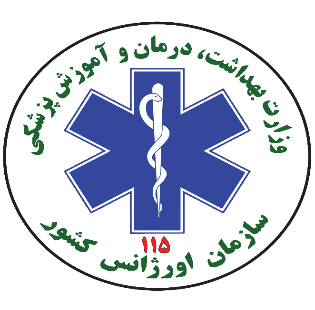 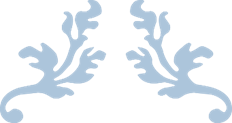 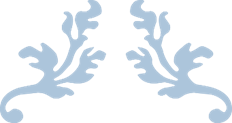 عنوان طرح به فارسی :  عنوان طرح  به انگلیسی :نام و نام خانوادگي مجری اول  :نام و نام خانوادگی همکاران طرح  :دانشكده/ مركز تحقيقاتي :                                                                                       تاریخ :قسمت دوم - خلاصه مشخـصات  طرحعنـوان طرح :  مدير اجرايي:                                       دانشـكده / مركز تحقيقاتي :                                     گـروه : محيط پژوهش  :                                                                                                                مدت اجرا : خلاصه ضرورت اجرا و اهداف كاربردي طرح :خلاصه روش اجـراي طرح :معيارهاي ورود مطالعه شامل: معيارهاي خروج از مطالعه شامل :خلاصه هزينه ها به ریال :قسمت سوم- اطلاعات مربوط به عوامل اجرايي طرح توجه : چنانچه طرح دهنده بيش از يك نفر باشد لازم است هركدام از ايشان بطورجداگانه اين قسمت را تكميل نمايند. نام و نام خانوادگي مجری اول  : رتبه علمي: محل خدمت: تلفن محل خدمت: نشاني پست الكترونيك: نام و نام خانوادگی مدیر اجرایی طرح  :مقطع تحصیلی :دانشکده / مرکز :تلفن :نشانی پست الکترونیکی :درجات علمي و سوابق تحصيلي مجری  ذكر گردد :آيا تا كنون دوره هاي روش تحقيق را گذرانده ايد؟    بلي --  خير--       در صورت پاسخ مثبت، جدول زير را تكميل فرماييد.سابقه طرحهاي تحقيقاتي كه قبلا در آن همكاري داشته ويا هم اكنون درحال اجرادارد ، ذكر شود.12-مشخصات همكاران اصلي پایان نامه : قسمت چهارم – اطلاعات مربوط به طرح پژوهشي13-عنوان طرح به فارسي  و انگلیسی :14-نوع طرح : كاربردي                               بنيادي                                  بنيادي-كاربردي                     جامعه نگر (HSR) 15-بيان مسئله و ضرورت اجراي طرح : (درصورت نياز ميتوانيد از صفحات اضافه استفاده نماييد.)بيان مسئله:  سابقه طرح و بررسي متون :17-اهداف اصلي طرح :18-اهداف فرعي طرح :19-اهدف كاربردي طرح :20—فرضيات يا سوالات پژوهش (باتوجه به اهداف طرح) :21--نوع مطالعه را مشخص فرماييد و در قسمت روش اجرا موارد مقابل بند مورد اشاره را توضيح دهيد.22-روش اجرا : (باتوجه به بند قبل موارد لازم براي هرنوع مطالعه را در اين قسمت شرح دهيد و درصورت نياز ميتوانيد از صفحات اضافه استفاده نماييد)23--روش جمع آوري داده ها:24--مشخصات ابزار جمع آوري اطلاعات و نحوه جمع آوري آن:25--روش محاسبه حجم نمونه و تعدادآن:26-روايي و پايايي ابزار:27-ملاحظات اخلاقي: ( چنانچه موضوع پایان نامه بر روی سوژه های انسانی انجام میگیرد ، فرم رضایت نامه پیوست شود )28-محدوديتهاي اجرايي طرح وروش كاهش آنها :. 29-جدول متغيرها :30-پيش بيني كل زمان لازم براي اجراي كامل طرح به ماه : 31-جدول زمان بندي مراحل اجراي طرحتوجه : زمان طراحي پيش نويس طرح و تكميل اين فرم جزو زمان اجراي طرح محسوب نميشود.دريافت گزارشها با توجه به جدول گانت مصوب صورت ميپذيرد. بنابر اين لازم است مجري طرح زمان ارائه گزارشات طرح را در اين جدول مشخص نمايد.زمان شروع طرح  بعد از تصويب آن در شورای پژوهشی دانشگاه یا شورای مرکز/دانشکده مستقل ، و از هنگام تامين اعتبار در نظر گرفته ميشود.قسمت سوم – اطلاعات مربوط به هزينه‏ها32-هزينه كارمندي (پرسنلي) باذكر مشخصات كامل و ميزان اشتغال هرفرد و حق الزحمه آنها :33-هزينه آزمايشها وخدمات تخصصي كه توسط دانشگاه ويا ديگر موسسات صورت مي گيرد:34-وسايل غيرمصرفي:35-موادمصرفي:36-هزينه مسافرت :37-هزينه هاي ديگر:48-جمع هزينه هاي طرح :مبلغي كه از منابع ديگر كمك خواهد شد و نحوه مصرف آن :                                ………………………….ريالباقيمانده هزينه هاي طرح كه تامين آن درخواست مي شود :                               ………………………….ريالبا مطالعه قسمت اول اين فرم و رعايت مفاد آن بدينوسيله صحت مطالب مندرج در پيش نويس را تائيد مينمايد واعلام ميداردكه اين تحقيق صرفا به صورتيك طرح تحقیقاتی   در دانشگاه علوم پزشكي تهران ، در دانشکده/مرکز /پژوهشکده ................ بصورت مشترك با …… ارائه شده است.نام ونام خانوادگي مجریامضا مجری هزينه پرسنليهزينه مسافرتهزينه آزمايشها و خدمات تخصصيهزينه هاي ديگرهزينه مواد و وسايل مصرفيهزينه وسايل غير مصرفيجمع كلدرجه تحصيليرشته تحصيلي وتخصصيدانشگاه يا محل تحصيل كشورسال دريافتسطح دوره ونوع آموزشهاي ارائه شدهتاريخمحل برگزاري دورهعنوان طرح محل اجرامدت اجراوضعيت طرحنوع همكاريرديفنام و نام خانوادگيشغلدرجه علمينوع همكاريامضاي همكار1234محل علامتنوع مطالعهمواردي كه الزاما بايستي در روش اجراي طرح توضيح داده شودبررسي بيماران (Case series )تعريف بيماري - جمعيت مورد مطالعه - محلهاي مورد مطالعهبررسي مقطعي(Cross  sectional )جمعيت مورد مطالعه - نام متغيرهاي وابسته و مستقل - روشهاي نمونه‏گيريمطالعه مورد/شاهد(Case / control )تعريف گروه بيماران و چگونگي انتخاب آنان - تعريف گروه كنترل و چگونگي انتخاب آنان - نسبت شاهد به مورد -  نام متغير مستقل اصلي كه مورد بررسي قرار‏مي‏گيردمطالعه هم گروهي(Cohort)بصورت آينده نگر (Prospective)يا گذشته نگر (Retrospective):  تعريف جمعيت مورد مطالعه  - تعريف دقيق مواجهه  - تعريف دقيق Outcome -  نحوه مقابله با Lossمطالعه مداخله اي(interventional ) و يا كارآزمايي باليني (clinical trial  )نوع مطالعه  - نوع نمونه انساني يا حيواني - تعريف‏ نحوه مداخله و ميزان‏ دقيق‏آن (طول‏مدت‏,‏دوز مورد مصرف‏و …) - وجودگروه كنترل   - نحوه تقسيم در گروه هاي مختلف (Allocation ) - نحوه كوركردن مطالعه  - نحوه مقابله با خروج نمونه ها از مطالعه (Loss وwithdrawal ) -  تعريف دقيق پيامد (‏outcome ) مطالعات علوم پايه ( Experimental)تعريف دقيق سير اجرا - تعريف دقيق بررسي نتايجمطالعه براي ساخت دارو يا وسائلتعريف دقيق دارو يا لوازم - آيا مشابه خارجي دارد در صورت وجودكاتالوگ آن پيوست باشد  - موارد مصرف - نحوه تاييد دستگاه يا داروراه اندازي يك روش يا سيستم علمي/اجرايي بررسي تستهاتعريف دقيق انجام تست - تعريف دقيق تست Gold standard -  نحوه پذيرش بيماران وافراد سالمبررسي روشهامشخصات دقيق روش موردنظر - مشخصات دقيق روش مرسوم (routine ) -تعريف دقيق تفاوتها -  نحوه پذيرش بيماران وافراد سالممطالعات كيفيتعريف دقيق گروههاي مورد نظر – نحوه اجراي جلسات و هدايت بحثها -  معرفي گردانندگان جلسات و تخصص آنها – نحوه نتيجه گيريمطالعات مديريت سيستم بهداشتيمشكل چيست؟ اطلاعات لازم براي بررسي مشكل كدامند؟طراحي نرم افزاربرنامه مورد استفاده براي طراحي – محتويات برنامه نرم افزاري – كاربردهاي نرم افزارطراحی رجیستری یک بیماری برنامه مورد استفاده برای طراحی – محتویات – کاربردها رديفعنوان متغيرنوع متغيرنوع متغيركميكميكيفيكيفيتعريف علمي - عملينحوه اندازه گيريمقياسمستقلوابستهزمينه ايپيوستهگسستهاسميرتبه‏اي1234567زمان اجرا به ماهزمان اجرا به ماهزمان اجرا به ماهزمان اجرا به ماهزمان اجرا به ماهزمان اجرا به ماهزمان اجرا به ماهزمان اجرا به ماهزمان اجرا به ماهزمان اجرا به ماهزمان اجرا به ماهزمان اجرا به ماهزمان اجرا به ماهزمان اجرا به ماهزمان اجرا به ماهزمان اجرا به ماهزمان اجرا به ماهزمان اجرا به ماهزمان اجرا به ماهزمان اجرا به ماهزمان اجرا به ماهزمان اجرا به ماهزمان اجرا به ماهزمان اجرا به ماهزمان اجرا به ماهزمان اجرا به ماهزمان اجرا به ماهزمان اجرا به ماهزمان اجرا به ماهزمان اجرا به ماهزمان اجرا به ماهزمان اجرا به ماهزمان اجرا به ماهزمان اجرا به ماهزمان اجرا به ماهزمان اجرا به ماهزمان اجرا به ماهرديففعاليتهاي اجرائيزمان كل12345678رديفنوع فعاليت نوع فعاليت نام فرد يا افرادرتبه علميتعداد افرادكل رقم حق الزحمه براي يك نفرجمع كلموضوع آزمايش يا خدمات تخصصي مركزسرويس دهندهتعداد كل دفعات آزمايشهزينه براي هر دفعه آزمايشجمع ( ريال ) جمع هزينه هاي آزمايشها                   جمع هزينه هاي آزمايشها                   جمع هزينه هاي آزمايشها                   جمع هزينه هاي آزمايشها                   جمع هزينه هاي آزمايشها                   نام دستگاهكشورسازندهشركت سازندهشركت فروشنده ايرانيتعداد لازمقيمت واحدقيمت كلجمعنام مادهكشورسازندهشركت سازندهشركت فروشنده ايرانيتعداديامقدار لازمقيمت واحدقيمت كلمقصدتعداد مسافرت در مدت اجراي طرح و منظور آننوع وسيله نقليهتعداد افرادهزينه به ريالجمع هزينه هاي مسافرتجمع هزينه هاي مسافرتجمع هزينه هاي مسافرتجمع هزينه هاي مسافرتهزينه هاي تكثير اوراق و صحافيساير مواردهزينه پرسنليهزينه مسافرتهزينه آزمايشها و خدمات تخصصيهزينه هاي ديگرهزينه مواد و وسايل مصرفيهزينه وسايل غير مصرفيجمع كل